Games will be 13 minutes long with one 30 second time out permitted for each team. At the end of the game, teams are asked to quickly shake hands and make room for the following teams to take the court. The final two minutes will be stop time if the game is within 10 points. Shooting fouls will be awarded as follows (1 point automatically, 1 point shot taken at the line). 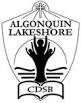 Elementary AthleticsGirls Junior ‘A’ BasketballWednesday, February 27,th 2019St. Mary, TrentonSt. Gregory                                    2) St. Mary3) St. Joseph                                      4) St. Peter5) St. Michael                                    6) Georges VanierTimeSt. Paul9:00 – 9:151 vs 29:20 – 9:352 vs 49:40– 9:553 vs 59:55– 10:103 vs 410:15 – 10:306 vs 210:35 – 10:501 vs 410:55 – 11:102 vs 511:15 – 11:301 vs 512:00 – 12:151 vs 612:20 – 12:354 vs 512:40 – 12:554 vs 61:00 – 1:151 vs 31:20 – 1:355 vs 61:40– 1:552 vs 32:00 – 2:156 vs 3